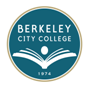 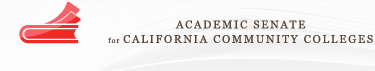 Academic Senate of Berkeley City College Agenda for 19 March 2014 (12:30-1:20, RM341)Call to orderApproval of Meeting Minutes Shared Governance Committee UpdatesCurriculum Committee Education CommitteeRoundtable for Planning and BudgetingDepartment Chairs CouncilDistrict Academic SenateAnnual Program Updates Status/Faculty Priorities (vote)Academic Advisors Proposal Update (vote)Educational Program Development Process (vote)Senate Representation on College and District CommitteesDistrict CTE Committee (Senate Appointees)Topics for Future DiscussionLearning Communities Support and UpdateStipend proposalKurzweil License and TrainingVice President of Instruction Campus Forum for FinalistsNew Facilities Consultation  Endorsement of College Mission, Vision, and ValuesAnnouncementsOtherAdjourn